Приёмы работы с младшими школьниками, имеющими недостатки чтения и письма (рекомендации для родителей)Причинами трудностей формирования письменной речи могут быть нарушения устной речи. Также причинами могут стать школьная незрелость, педагогическая и социальная запущенность, сложность образовательных программ и другие.                                                                                  Качество учебной деятельности зависит от того, насколько были сформированы следующие предпосылки в дошкольном периоде:· хорошее физическое развитие ребенка;· развитый фонематический слух;· развитая мелкая моторика пальцев рук, общая моторика;· нормальное функционирование центральной нервной системы;· владение знаниями и представлениями об окружающем мире;· произвольное внимание, опосредованное запоминание, умение слушать учителя;· познавательная активность, желание учиться, интерес к знаниям, любознательность;· коммуникативная деятельность.                                                                                                 В настоящее время 70 % детей имеют функциональную незрелость структур головного мозга. Со временем мозг созревает, но, когда это произойдет, ребенок упустит многое из школьной программы. И как бы потом не бились репетиторы, грамотным он не станет, если не устранить истинную причину неуспеваемости.  Считается, что для  формирования   грамотности  у  учащихся  необходимо  развивать  орфографическую  зоркость. Отсутствие орфографической зоркости или слабая ее сформированность является одной из главных причин допускаемых школьниками ошибок.Орфографическая зоркость — это способность обнаруживать в словах, предназначенных для записи орфограммы.                                                                                             Достижение высокого качества орфографической зоркости было и остается одной из наиболее сложных задач начального обучения.Орфографическая зоркость развивается постепенно, в процессе выполнения разнообразных упражнений, обеспечивающих зрительное, слуховое, артикуляционное, моторное восприятие и запоминание орфографического материала. Для достижения этой цели  необходимо  выбрать  методы  и  приемы.Упражнения:ежедневно заниматься звуковым анализомиспользовать способ протяжного интонирования звука в целом слове: с-с-с-с-ыр; сы-ы-ы-ы-рприём трансформации (если закрою первую букву, какое слово получится?) 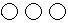 подбор слов к звуковым моделям“Найди одинаковый звук”, “Определи место звука в слове”, “Найди предметы с заданным звуком”.                                                                                                                                       Из «Найди лишнее» которое отличается начальным звуком от остальных слов:слон - стол - сумка - карандаш книга - кошка - портфель - компасобруч - тетрадь - ослик - облакоутка - улитка - ухо – собака                                                                                                         лук - лиса - рак – ландыш«Лишнее слово» (самое короткое или самое длинное слово)Сом, щука, карась, сазан.Воробей, снегирь, ласточка, свиристельКапуста, репа, картофель, помидор.Волк , медведь, тигр, ёж.Показ и выполнение кинезиологических упражнений.                                                                «Ухо-нос». Левой рукой берёмся за кончик носа, правой — за противоположное ухо. Одновременно отпустить ухо и нос, поменять положение рук «с точностью до наоборот» Усложняем: делаем хлопок в ладоши..                                                                                  «Сорви яблоки». Представить, что перед вами высокая яблоня со спелыми яблоками. Потянитесь правой рукой как можно выше, поднимитесь на цыпочки. Сорвите яблоко и положите в корзину, стоящую на земле. То же выполнить левой рукой.             «Перекрёстное марширование». Нужно шагать, высоко поднимая колени попеременно касаясь их правой и левой рукой по противоположной ноге. «Велосипед». Упражнение выполняется в парах. Встать напротив друг друга, коснуться ладонями ладоней партнёра. Совершать движения, аналогичные тем, которые выполняют ноги при езде на велосипеде, с напряжением. «Восьмёрка». В воздухе указательным пальцем рисуем знак бесконечности как можно большего размера, следить не моргающими глазами за рукой. Те же движения выполняем другой рукой. «Зеркальное рисование» — рисование одновременно обеими руками на бумаге зеркально-симметричные рисунки, буквы.
 «Пишем вслух».Чрезвычайно важный и ничем не заменимый прием: всё, что пишется, проговаривается пишущим вслух в момент написания и так, как оно пишется. Пример "НА стОле стОЯл куВшин С мОлОком" (на стале стаял куфшин с малаком).«Найди  спрятавшееся  слово» (Подчеркните  в  словах  буквы,  которые  при  письме  надо  проверять.)Хлев (лев), столб( стол),  удочка (дочка),  щель (ель),коса  (оса).Письмо по  памяти  (пословицы,  поговорки,  загадки,  подобранные  по  темам,  стихи.  песенки,  потешки,  считалки  и  т.д)«Назови и запиши только гласные буквы» из продиктованных слов:Дом, дым, дам Кошка, кашка, кишка Мало, мыло, мяло Стек, стук, сток Волос, голос, колос Молод, голод, холод «Сколько  раз…?»Сколько  раз  встречается  звук  (т)  в  предложении:Документ  подписан  директором.Для профилактики дисграфии используют еще такие виды упражнений, как «Корректурная правка».Для этого упражнения нужна книжка, скучная и с достаточно крупным (не мелким) шрифтом. Ученик каждый день в течение пяти (не больше) минут работает над следующим заданием: зачеркивает в сплошном тексте заданные буквы. Начать нужно с одной буквы, например, "а". Затем "о", дальше согласные, с которыми есть проблемы, сначала их тоже нужно задавать по одной. Через 5-6 дней таких занятий переходим на две буквы, одна зачеркивается, другая подчеркивается или обводится в кружочек. Буквы должны быть "парными", "похожими" в сознании ученика. Например, как показывает практика, наиболее часто сложности возникают с парами "п/т", "п/р", "м/л" (сходство написания); "г/д", "у/ю", "д/б" (в последнем случае ребенок забывает, вверх или вниз направлен хвостик от кружка) и пр.Задания и приемы по формированию фонематического слуха :- чтение слоговых таблиц - графические диктанты - работа с деформированными словами, предложениями.Желаем успеха!